Quiz en françaisWhat is the capital of France?New YorkLondresParisHow do we say pink in French?BlancRougeRose How do you translate 3  in French?Trois CinqNeuf How do you say ‘thank you’ in French?SalutAu revoirMerciHow do you say ‘Good bye’ in French?SalutAu revoirMerci                                                      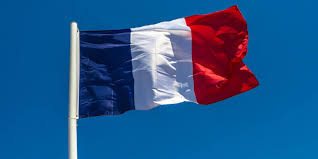 